Муниципальное автономное общеобразовательное учреждение«Общеобразовательная школа для обучающихся с ограниченными возможностями  №35»Адаптированная дополнительнаяобщеобразовательная общеразвивающая программахудожественной направленности«Настроение»(для учащихся с умственной отсталостью 11 – 16 лет)Срок реализации программы - 1 учебный год 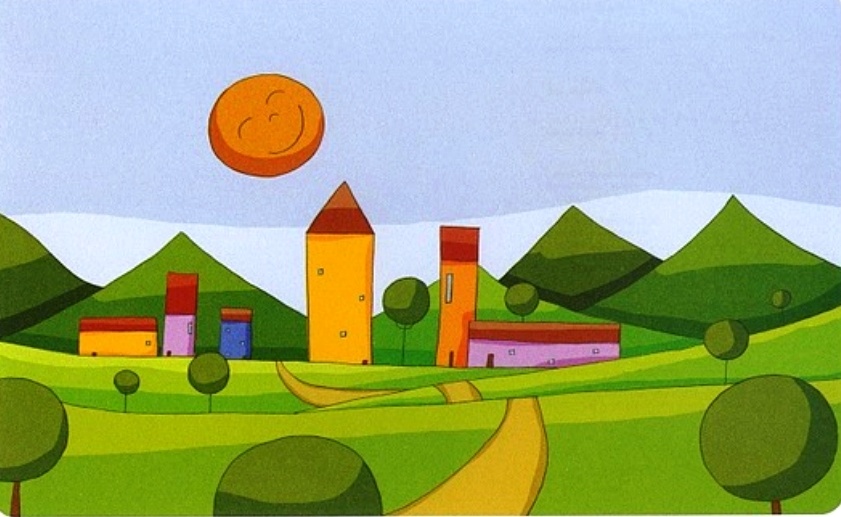 		2023 годСОДЕРЖАНИЕНормативно-правовое обеспечение образовательного процессаАдаптированная дополнительная общеобразовательная программа «Настроение » разработана в соответствии с  нормативными документами:- Федеральный закон Российской Федерации от 29.12.2012 г.  №273-ФЗ «Об образовании в Российской Федерации»;- Приказ Министерства просвещения Российской Федерации от 27.07.2022 № 629 "Об утверждении Порядка организации и осуществления образовательной деятельности по дополнительным общеобразовательным программам"- Распоряжение Правительства Российской Федерации от 29 мая 2015 года № 996 «Стратегия развития воспитания в Российской Федерации на период до 2025 г»;- Постановление Главного государственного санитарного врача РФ № от 28 сентября 2020 г. № 28 «Об утверждении санитарных правил СП 2.4. 3648 – 20 «Санитарно-эпидемиологические требования к организациям воспитания и обучения, отдыха и оздоровления детей и молодежи»; - Письмо Министерства образования и науки Российской Федерации от 18 ноября 2015 г. № 09-3242 «Методические рекомендации по проектированию дополнительных общеразвивающих программ»;- Концепция развития дополнительного образования детей до 2030 года (утверждена распоряжением Правительства Российской Федерации от 31 марта 2022 г. № 678-р)- Устав муниципального автономного образовательного учреждения «Общеобразовательная школа для обучающихся с ОВЗ № 35»2. Комплекс основных характеристик дополнительной общеобразовательной программы2.1. Пояснительная запискаАдаптированная дополнительная общеобразовательная программа для детей с проблемами интеллектуального развития «Настроение» (далее Программа) относится к художественной направленности (п.9 Порядка организации и осуществления образовательной деятельности по дополнительным общеобразовательным программам), так как предполагает занятия изобразительной деятельностью, направленной на социокультурную реабилитацию детей с умственной отсталостью.Актуальность программы Известно, что дети с проблемами интеллектуального развития затрудняются в определении и назывании основных геометрических фигур, не знают название геометрических линий и форм, с трудом определяют различные оттенков цвета. В условиях реализации адаптированной дополнительной общеобразовательной программы ребята учатся видеть знакомые геометрические линии, фигуры  и изображаемом объекте. Лучше усваивают взаимосвязь между целым и его частями. Занятия геометрическим рисованием способствуют развитию у детей аналитико-синтетической функции мышления, позволяют легче усваивать программный геометрический материал по математике. Любой предмет или объект рисования на занятиях необходимо разделить на составные части, а каждую часть соотнести с геометрической фигурой или линией. Таким образом, используя геометрический материал, дети учатся рисовать, а рисуя – запоминать математические термины.Отличительные особенности программыОбучение на занятиях объединения «Геометрическое рисование» строится на основе познавательного интереса детей с учётом их запросов. В процессе занятий осуществляется индивидуальный дифференцированный подход, прослеживается путь развития каждого ребёнка. В работе каждого ученика отмечаются удачи, одобряется инициатива, проявление творчества, старание, усердие. О недостатках говорится в мягкой тактичной форме.Изобразительная деятельность благодаря своей доступности, наглядности и конкретности выражения, приближается к игре, что позволяет преобразовать учебный процесс в увлекательное занятие, создается атмосфера, где есть элементы творчества и свободного выбора.Рисование как вид деятельности включает в себя многие компоненты психических процессов. Исследователи рассматривают его в разных аспектах: и как средство педагогического воздействия, и как средство психолого-педагогического изучения ребёнка, и как средство определения степени умственной отсталости. В связи с этим можно сделать вывод, что рисование следует считать важным фактором формирования, развития и коррекции личности. Адресат программыДанная программа предназначена для детей с проблемами в интеллектуальном развитии 11 – 14 лет. У данной категории детей много особенностей, требующих формирования, развития и коррекции. Для них характерно:быстрая истощаемость нервной системы и утомляемость, низкая работоспособность, низкий уровень саморегуляции и самоконтроля;наблюдается нарушение межличностных взаимоотношений, повышенная конфликтность;учащиеся не умеют планировать свою деятельность;особенности высшей нервной деятельности, незрелость эмоционально-волевой сферы обуславливают инертность, вялость, снижение активности, работоспособности;у некоторых детей обнаруживается замкнутость, агрессивность или гиперактивность.Перечисленные выше особенности откладывают своеобразный отпечаток на структуру личности ребёнка в целом.По утверждениям И.А.Грошенкова, «…под воздействием занятий рисованием происходят существенные изменения в поведении учащихся. Они становятся более сдержанными. Их деятельность приобретает осознанный, мотивированный и целенаправленный характер. В известной степени у детей развивается самостоятельность и настойчивость в достижении цели». Следовательно, рисование является средством развития эмоционально-волевой сферы учащихся.У учащихся с проблемами интеллектуального развития преобладают наглядные виды мышления. Недостаточно развиты все операции мышления: умение анализировать, сравнивать, классифицировать, обобщать, делать выводы, умозаключения. В условиях дополнительного образования в ходе систематических целенаправленных занятий по программе «Геометрическое рисование» ребята начинают лучше производить анализ, сравнение, легче устанавливают сходство и различие предметов, форм.Восприятие ребёнка с проблемами интеллектуального развития нечёткое, аморфное, слабо дифференцированное, замедленное. Для него характерна существенная зависимость от прошлого опыта, меньшая точность и расчленённость восприятия деталей объекта. Неполнота анализа и синтеза частей, трудности в нахождении общих и отличающихся деталей, недостаточно точное различие объектов по форме и цвету. Занятия геометрическим рисованием способствуют решению такой задачи, как развитие у учащихся правильного дифференцированного восприятия. Это достигается путём тщательного изучения учащимися изображаемого объекта. Для того чтобы нарисовать какой-либо предмет, ребёнку необходимо:хорошо его рассмотреть;определить форму, строение;выделить характерные детали;определить их цвет, положение в пространстве и на листе бумаги.Требование передать в рисунке сходство с изображаемым объектом заставляет учащегося подмечать в нём такие свойства и особенности, которые, как правило, не становятся объектом внимания при пассивном наблюдении.Согласно исследованиям, детям с проблемами интеллектуального развития свойственно в той или иной степени недоразвитие двигательной сферы. У многих учащихся данной категории наблюдаются:нарушения координации движений;несогласованность действия рук;дрожание (тремор) в руках;недоразвитие мышц пальцев и кистей рук (мелкой моторики).В процессе занятия по программе «Геометрическое рисование» указанные недостатки сглаживаются. Этому способствуют специальные упражнения, которые предусматривают выработку согласованной, координированной деятельности анализаторов. Эти упражнения в значительной мере  развивают глазомер ребёнка, приучают руку к сознательным и точным движениям, придают ей гибкость и твёрдость.Таким образом, занятия в объединении «Геометрическое рисование» способствуют развитию у детей:аналитико-синтетической и словесно-логического функций мышления (через анализ, синтез, обобщение и классификацию);правильного дифференцированного восприятия;наблюдательности, воображения, зрительной памяти, глазомера, фантазии, пространственных представлений;моторики рук, координации движений.Кроме этого, занятия любимым делом – рисованием помогают стабилизировать психо-эмоциональное состояние детей.Объём программыПрограмма рассчитана на 2 года обучения 144 часа (72 часа в год). Занятия проводятся в очной форме с сентября по май (2 раза в неделю). Возраст обучающихся 11 – 14 лет. Продолжительность занятий 40 минут. Наполняемость группы: 10 – 15 человек (п.20 Порядка организации и осуществления образовательной деятельности по дополнительным общеобразовательным программам).Организация работы по адаптированной дополнительной программе «Геометрическое рисование» строится на основе общедидактических принципов и принципов коррекционной педагогики: научность, наглядность, доступность, постепенное усложнения материала, принципа социально-адаптирующей направленности образования, принципа дифференцированного и индивидуального подхода, принципа деятельного подхода, принципа корректирующего и воспитывающего обучения.Особое значение в деятельности педагога имеет рациональное сочетание словесных, наглядных и практических методов обучения. Из словесных методов на занятиях используются беседа, рассказ, чтение стихов, разгадывание и разучивание загадок. Беседы с детьми производятся в непринуждённой форме. Прежде всего, необходимо вызвать интерес у учащихся к данной теме, опираясь на жизненный опыт, вызвать яркие воспоминания. Затем, создав у детей эмоциональный настрой, педагог даёт учащимся информацию по теме занятия, используя игровые приёмы наглядность, художественное слово (фрагменты сказок, загадки, стихи). Такая беседа эффективна, интересна. Она способствует достижению поставленных целей занятия.К наглядным методам обучения относятся:использованные на занятиях музыкальные произведения с целью усиления эмоциональной окраски образов; репродукции живописи;использование натурального материала и литературных произведений для углубления образных представлений;выполнение педагогом рисунков на доске. Использование педагогического рисунка не только проясняет мысль педагога, но и даёт возможность привлечения одновременно зрительного и слухового анализаторов учащегося.К практическим методам обучения относятся:составление и использование инструктивных (технологических) карточек;выполнение работы по плану;графические упражнения (выполнение штриховок различного вида и в различных направлениях, выполнение рисунка по словесной инструкции или по образцу);использование дидактических игр.В процессе обучения на занятиях «Геометрическим рисованием» используются различные типы проведения занятий: комбинированное, диагностическое, мастерские, игровые. Чаще всего используется комбинированный тип занятия. Структура комбинированного занятия.Организационная деятельность (подготовка рабочего места, сообщение темы занятия, концентрация внимания, создание проблемной ситуации для эмоциональной заинтересованности).Познавательная деятельность (объяснение нового материала с опорой на ранее изученное).Продуктивная деятельность (работа учащихся, осуществление фронтального, дифференцированного и индивидуального руководства).Динамическая пауза.Повторное привлечение внимания к объекту изображения (коррекционные, дидактические игры и упражнения).Продуктивная деятельность учащихся (завершение самостоятельной работы).Рефлексия. Анализ деятельности учащихся (подведение итогов занятия, оформление выставки готовых работ, анализ и самоанализ выполненной работы).Успех реализации программы во многом зависит от вариативности форм проведения занятий. Формы проведения занятий по реализации адаптированной общеобразовательной программы «Геометрическое рисование» представлены в таблице.Использование различных форм занятия позволяет разнообразить процесс обучения, улучшить процесс формирования навыков и поддерживать живой интерес к изучаемому материалу. На занятиях в объединении «Геометрическое рисование» используются различные формы работы с детьми:групповая (когда группа учащихся выполняет элементы одной композиции);коллективная (когда учащиеся под руководством педагога выполняют работу поэтапно);индивидуальная (ребёнок самостоятельно выполняет работу по технологической карте или с направляющей дозированной помощью педагога).2.2. Цель и задачи программы.Цель программы - формирование и развитие творческих способностей учащихся с ОВЗ, через организацию изобразительной деятельности с использованием геометрических фигур.Задачи:Способствовать полному и точному усвоению понятий, характеризующих изобразительные средства рисования (карандаш, восковые мелки, акварель, гуашь, фломастеры, маркеры).Познакомить с разнообразием линий для рисунка, основными геометрическими формами, правилами композиционного построения рисунка, правилами построения узоров, с законами перспективы, с симметрией.Способствовать овладению техниками рисования: кистями и пальцами рук;путём прикладывания кисти;концом кисти, «тычком», по сырому;восковыми мелками;витражи, мозаика; клеевой кистью;поролоном.Способствовать развитию дифференцированного зрительного восприятия.Способствовать развитию и коррекции аналитико-синтетической функции мышления через анализ, синтез, обобщение и классификацию при работе  над изображаемым объектом с использованием дидактических игр и упражнений.Способствовать формированию прочных математических представлений о геометрических линиях и фигурах средствами изобразительного искусства.Способствовать воспитанию доброжелательных взаимоотношений, умения сопереживать через организацию педагогической поддержки слабоуспевающим и «непринятым» в коллективе учащимся.2.3. Содержание программы.Учебно-тематический план (1-й год обучения)Содержание учебно-тематического плана первого года обучения.Вводное занятие. Знакомство с планом работы на учебный год. Знакомство с правилами поведения на занятиях. Показ образцов готовых изделий. Практика: «Домик в деревне» (штриховка).Инструменты и изобразительные средства. Общие сведения о бумаге. История возникновения, виды, свойства бумаги. Изобразительные средства: акварельные краски, гуашь, восковые мелки, цветные карандаши, фломастеры, маркеры. Инструменты: кисти, тычки, ватные палочки, резинка, палитра. Правила техники безопасности при работе различными инструментами и с использованием различных изобразительных средств. Практика: «Воздушные шары» (раскрашивание цветными карандашами, рисование ниточек для шаров фломастерами). «Морской пейзаж» (ориентировка на листе бумаги, рисование простым карандашом и акварельными красками).Цветоведение. Цветовое богатство окружающего мира. Понятие о цвете. Ахроматические цвета (чёрный, белый, серый). Хроматические цвета (красный, синий, зелёный, жёлтый). Основные и дополнительные цвета. Холодные оттенки цвета (лёд, вода). Тёплые цвета (огонь, солнце). Сочетание цветов. Смешивание красок для получения нужного оттенка или цвета. Практика: «Золотая рыбка» (теплые цвета). «Вечер в парке» (холодные цвета). «Пингвин» (ахроматические цвета). «Букет цветов» (хроматические цвета). «Солнечный цветок – Подсолнух» (теплые и холодные  цвета)Рисование по представлению. Навыки грамотного изображения пропорций, изображаемых объектов и их пространственного положения. Творческое воображение. Последовательное выполнение рисунка (построение, прорисовка, уточнение общих очертаний и форм). Практика: «Дорисуй картинку из полукруга». «Дорисуй картинку из треугольника». «Дорисуй картинку из прямоугольника». «Дорисуй картинку из круга». «Дары осени»Декоративное рисование. Что такое узор? Отличие узора и орнамента. Законы построения орнамента. Правила построения узора в полосе, в круге, в прямоугольнике, в квадрате. Использование узоров и орнаментов для украшения игрушек (Дымковская игрушка, Филимоновская игрушка). Использование узоров и орнаментов для предметов быта (Городецкая роспись). Использование узоров и орнаментов для украшения одежды. Практика: Узор в круге «Роспись тарелки зимним орнаментом». Узор в полосе «Укрась шапочку и шарфик». «Украшаем варежку». «Украшаем тарелочку растительным орнаментом». «Дымковская игрушка - Уточка». «Дымковская игрушка - Лошадка». «Дымковская игрушка - Барыня». «Филимоновская игрушка». «Составление зимнего узора для ткани». «Составление детского узора для ткани». Узор из геометрических фигур в полосе «Чайная пара». Узор в полосе «Городецкая роспись на посуде». Узор в круге «Городецкая роспись  для разделочной доски».Предметное  рисование. Композиционное построение рисунка. Деление изображаемого объекта на составные части. Соотношение этих частей с одной из основных форм. Выбор одной из основных форм для прорисовывания той или иной части изображаемого объекта. Выбор средств и способов изображения объекта рисования. Выбор цвета и оттенков цвета для изображения предмета. Правила соотношения цвета, изображаемого объекта с цветом фона. Практика: «Гриб на полянке». «Ёж». «Ваза для цветов». «Ваза для фруктов». «Зонтик». «Зимнее дерево». «Львёнок». «Сова». «Бабочка».Сюжетное рисование. Законы построения карандашного наброска в соответствии с законами перспективы. Композиция рисунка. Выбор сюжета для рисования. Подбор объектов для рисования. Выбор цветов и цветовых оттенков для фона и передачи выразительности изображаемых объектов. Практика: «Открытка ко Дню учителя». «Новогодняя открытка. Праздничная ёлка». «Открытка Защитнику Отечества». «Открытка для мамы к 8 МАРТА». «Открытка на 1 МАЯ». «Открытка ко Дню Победы». «Лето на пляже». «На лесной опушке». «Сказочный город».Рисование с натуры. Понятие «натурный материал» (предметы, которые будем рисовать). Особенности рисования с натуры. Деление изображаемого объекта на составные части. Соотношение этих частей с одной из основных форм. (Выбор одной из основных форм для прорисовывания той или иной части изображаемого объекта). Выбор средств и способов изображения объекта рисования. Композиционное построение рисунка. Практика: «Овощи. Лук разного размера и цвета». «Овощи. Морковь». «Ёлочная игрушка». «Детская игрушка - пирамидка». «Мягкая игрушка - тигрёнок». «Моя любимая игрушка».Портрет. Что такое портрет? Портрет и автопортрет. Правила построения карандашного наброска при рисовании портрета. Пропорции человеческого лица. Практика: «Моя любимая игрушка». «Победитель» «Автопортрет».Пейзаж. Что такое пейзаж? Виды пейзажа по природной среде: родная природа; море (морской пейзаж); горы (горный пейзаж); космос (космический пейзаж); город, дома (городской пейзаж); деревня; фантастика, сказка (сказочный пейзаж). Виды пейзажей по временам года. Виды пейзажей по временам суток. Законы перспективы. Знаменитые художники – пейзажисты. Практика: «Любимые места родного города. Парк КиО». «Зимний лес». «Зима в парке». «Космические дали». «Домик в деревне»Натюрморт. Что такое натюрморт? Это - «тихая, неподвижная жизнь». Виды натюрморта: ранний цветочный натюрморт; натюрморты типа «Завтраки» и «Сервированные столы; тональный натюрморт; учёный натюрморт; иллюзионистический натюрморт; роскошный натюрморт; поздний натюрморт. Особенности композиционного построения натюрморта. Этапы карандашного наброска. Цветовое решение натюрморта (выбор цвета и оттенков цвета для передачи реалистичности изображаемых объектов). Практика: «Арбуз и груша». «Ананас и яблоко». «Огурец и помидор». «Декоративные кабачки».Витраж  (витражная техника). Что такое витражи? Где находятся и для чего служат? Способы создания витражей. Этапы рисования эскиза витража. Особенности выбора цветов и оттенков для витража. Практика: «Пасхальное яйцо». «Оконный витраж». «Ваза для фруктов». «Ваза для цветов». «Заварочный чайник». «Шкатулка»Учебно – тематический план» (2-й  год обучения)Содержание учебно-тематического плана второго года обучения.Вводное занятие. Знакомство с планом работы на учебный год. Знакомство с правилами поведения на занятиях. Показ образцов готовых изделий. Практика: «На лесной полянке» (штриховка).Инструменты и изобразительные средства. Общие сведения о бумаге (история возникновения, виды, свойства). Изобразительные средства (акварельные краски, гуашь, восковые мелки, цветные карандаши, фломастеры, маркеры…). Инструменты (кисти, тычки, ватные палочки, резинка, палитра…). Правила техники безопасности при работе различными инструментами и с использованием различных изобразительных средств. Практика: «Детский конструктор» (раскрашивание цветными карандашами предметов различной формы по словесной инструкции). «Летом на пляже» (ориентировка на листе бумаги, рисование простым карандашом и акварельными красками).Цветоведение. Цветовое богатство окружающего мира. Понятие о цвете. Ахроматические цвета (чёрный, белый, серый). Хроматические цвета (красный, синий, зелёный, жёлтый). Основные и дополнительные цвета. Холодные оттенки цвета (лёд, вода). Тёплые цвета (огонь, солнце). Сочетание цветов. Смешивание красок для получения нужного оттенка или цвета. Практика: «Золотая осень» (теплые цвета). «Вечер в парке» (холодные цвета). «Зебра» (ахроматические цвета). «Букет цветов» (хроматические цвета). «Костёр» (теплые и холодные цвета)Рисование по представлению. Навыки грамотного изображения пропорций, изображаемых объектов и их пространственного положения. Творческое воображение. Последовательное выполнение рисунка (построение, прорисовка, уточнение общих очертаний и форм). Практика:  «Дорисуй картинку из полукруга». «Дорисуй картинку из треугольника». «Дорисуй картинку из прямоугольника». «Дорисуй картинку из круга»Декоративное рисование. Что такое узор? Отличие узора и орнамента. Законы построения орнамента. Правила построения узора в полосе, в круге, в прямоугольнике, в квадрате. Использование узоров и орнаментов для украшения игрушек (Дымковская игрушка, Филимоновская игрушка). Использование узоров и орнаментов для предметов быта (Городецкая роспись). Использование узоров и орнаментов для украшения одежды. Практика: Узор в круге «Роспись тарелки геометрическим орнаментом». Узор в полосе «Укрась шапочку и шарфик». «Украшаем варежку». «Украшаем тарелочку растительным орнаментом». «Дымковская игрушка - Козлик». «Дымковская игрушка - Барыня». «Филимоновская игрушка». «Составление зимнего узора для ткани». «Составление детского узора для ткани». Узор из геометрических фигур в полосе «Чайная пара». Узор в полосе «Городецкая роспись на посуде». Узор в круге «Городецкая роспись на детской мебели»Предметное рисование. Композиционное построение рисунка. Деление изображаемого объекта на составные части. Соотношение этих частей с одной из основных форм. Выбор одной из основных форм для прорисовывания той или иной части изображаемого объекта. Выбор средств и способов изображения объекта рисования. Выбор цвета и оттенков цвета для изображения предмета. Правила соотношения цвета, изображаемого объекта с цветом фона. Практика: «Семейка грибов - подосиновиков». «Ваза для цветов». «Ваза для фруктов». «Колпак волшебника». «Зимнее дерево». «Тигрёнок». «Грач». «Стрекоза»Сюжетное рисование. Законы построения карандашного наброска в соответствии с законами перспективы. Композиция рисунка. Выбор сюжета для рисования. Подбор объектов для рисования. Выбор цветов и цветовых оттенков для фона и передачи выразительности изображаемых объектов. Практика: «Плакат ко Дню учителя». «Плакат к Новому году». «Открытка Защитнику Отечества». «Плакат для мамы к 8 МАРТА». «Плакат ко Дню Победы».Рисование с натуры. Понятие «натурный материал» (предметы, которые будем рисовать). Особенности рисования с натуры. Деление изображаемого объекта на составные части. Соотношение этих частей с одной из основных форм. (Выбор одной из основных форм для прорисовывания той или иной части изображаемого объекта). Выбор средств и способов изображения объекта рисования. Композиционное построение рисунка. Практика: «Овощи». «Фрукты». «Ёлочная игрушка». «Детская игрушка (мягкая, пластиковая)». «Моя любимая игрушка»Портрет. Что такое портрет? Портрет и автопортрет. Правила построения карандашного наброска при рисовании портрета. Пропорции человеческого лица. Практика: «Мой любимый учитель». «Мой домашний питомец». «Портрет ветерана». «Автопортрет»Пейзаж. Что такое пейзаж? Виды пейзажа по природной среде: родная природа; море (морской пейзаж); горы (горный пейзаж); космос (космический пейзаж); город, дома (городской пейзаж); деревня; фантастика, сказка (сказочный пейзаж). Виды пейзажей по временам года. Виды пейзажей по временам суток. Законы перспективы. Знаменитые художники – пейзажисты. Практика: «Любимые места родного города». «Осенний пейзаж». «Зимний лес». «Космические дали». «Городской пейзаж»Натюрморт. Что такое натюрморт? Это - «тихая, неподвижная жизнь». Виды натюрморта: ранний цветочный натюрморт; натюрморты типа «Завтраки» и «Сервированные столы»; тональный натюрморт; учёный натюрморт; иллюзионистический натюрморт; роскошный натюрморт; поздний натюрморт. Особенности композиционного построения натюрморта. Этапы карандашного наброска. Цветовое решение натюрморта (выбор цвета и оттенков цвета для передачи реалистичности изображаемых объектов). Практика: «Арбуз и груша». «Ананас и яблоко». «Декоративные кабачки».Витраж (витражная техника). Что такое витражи? Где находятся и для чего служат? Способы создания витражей. Этапы рисования эскиза витража. Особенности выбора цветов и оттенков для витража. Практика: «Ваза для фруктов». «Ваза для цветов». «Чайная пара».2.4. Планируемые результатыК концу обучения по данной программе учащиеся должны знать:правила поведения на занятиях;правила организации рабочего места;правила техники безопасности при работе различными инструментами и приспособлениями, используемыми на занятиях;общие сведения о бумаге, изобразительных средствах и инструментах;основные геометрические формы (круг, овал, полуовал, полукруг, квадрат, прямоугольник, треугольник); основные линии (прямая, отрезок, луч, ломаная, дуга);правила построения рисунка на листе бумаге и особенности построения узоров;особенности выполнения работ в разных техниках (по сырому, тычком, клеевой кистью, восковыми мелками);ахроматические и хроматические цвета, основные и дополнительные цвета, холодные и тёплые цвета, сочетание цветов;жанры живописи (портрет, пейзаж, натюрморт, витраж).Учащиеся должны уметь:организовывать своё рабочее место для занятия рисованием;выбирать изобразительные средства и инструменты для занятия;соотносить предмет или часть изображаемого предмета с геометрической формой;строить узоры в полосе и круге;выполнять работу в предложенной технике (по сырому, восковыми мелками, тычком, клеевой кистью);смешивать цвета, подбирать сочетающиеся цвета, выбирать цвет для фона;выполнять карандашный набросок портрета с лицом человека, используя знания о пропорциях человеческого лица;рисовать пейзажи по законам перспективы.Кроме этого учащиеся должны уметь использовать приобретенные знания и умения в практической деятельности и повседневной жизни для:ориентировки в окружающем пространстве и на листе бумаги;сравнения и упорядочения объектов по разным признакам: форме, величине, цвету.3. Комплекс организационно-педагогических условий 3.1. Календарный учебный график. Первый год обученияКоличество часов в неделю – 2. В год – 72 часаКалендарный учебный график. Второй год обученияКоличество часов в неделю – 2. В год – 72 часа3.2. Условия реализации программыОдним из условий реализации адаптированной дополнительной общеобразовательной программы художественной направленности «Геометрическое рисование» является хорошее материально – техническое обеспечение, которое требует наличия учебного кабинета. Оборудование учебного кабинета: посадочные места по количеству обучающихся; рабочее место преподавателя; комплект учебно-методической документации;Технические средства обучения: персональный компьютер; проекционный экран; мультимедийный проектор; доска; Методическое обеспечениеНаглядные пособия:репродукции живописи;натурный материал;рисунки педагога и других детей;опорные технологические карты;иллюстрации к литературным произведениям;наглядно-дидактические пособия «МИР В КАРТИНКАХ» по различным темам;резентации по различным темам учебного курса.Методические пособия:конспекты занятий с образцами и технологическими картами;дидактические и развивающие игры на развитие мелкой моторики рук, речи, зрительного восприятия и воображения;таблицы по цветоведению;музыкальный альбом Чайковского «Времена года»;музыка для релаксации «Звуки леса», «Звуки природы»;методическая литература.Материально-техническое обеспечениеПапка художника или альбом для рисования.Киски художественные №2, №4 и №5. Кисть для клея №5.Краски – акварель, гуашь. Цветные карандаши. Восковые мелки. Маркеры. Фломастеры.Поролон.Набор цветной бумаги.Тряпочка.Палитра.Простой карандаш.РезинкаМольберты.Дополнительное оборудование:Фото и видео аппаратура (для фиксации работ, выставок)Формы аттестации. Оценочные материалы (формы контроля и отслеживания результатов деятельности)Во время занятия педагог наблюдает за выполнением работы учащегося, даёт пояснения. Помогает исправлять ошибки и неточности, допущенные при рисовании (текущий контроль).В конце занятия проводится анализ выполненных рисунков, подчёркивается выразительность и индивидуальность каждой работы (текущий контроль), отличается усвоение детьми задач данного конкретного занятия.По изучению большой темы и в конце года проводятся викторины по изученному материалу, выставки работ (периодический контроль).В начале и конце учебного года проводиться диагностические занятия в форме соревновательной игры, где…Выявляется уровень знаний и сформированности умений. Результаты фиксируются в диагностической таблице «Учёт знаний и умений» (см. Приложение 1).Выявляется уровень развития восприятия. Результаты фиксируются в диагностической таблице «Карта обследования восприятия» (см. Приложение 2).Выявляется уровень развития воображения. Результаты фиксируются в диагностической таблице «Карта обследования воображения» (см. Приложение 3).Выявляется уровень развития мелкой моторики рук. Результаты фиксируются в диагностической таблице «Карта развития мелкой моторики рук».Кроме этого формами контроля и отслеживания результатов деятельности учащихся могут быть: тестирование, самостоятельная практическая работа, выставки работ, конкурсные и игровые программы.Методические материалыВажно отметить, что для более эффективной работы по данной программе необходимо использовать современные технологии. Среди огромного многообразия педагогических технологий выделим те, элементы которых могут реализовываться в работе с детьми, имеющими проблемы в интеллектуальном развитии. К ним относятся:технология разноуровневого обучения. Данная технология реализуется при планировании каждого занятия (выбираются формы и методы работы с разными учениками, подбираются задания разного уровня сложности, оказывается направляющая,  дозированная помощи слабоуспевающим, «непринятым» в коллектив детям;коррекционно - развивающие технологии – это технологии арттерапии (музыкотерапия, игротерапия, сказкотерапия). Использование элементов коррекционно – развивающих технологий позволяют  осуществить коррекцию нарушений психосоматических, психоэмоциональных процессов и отклонений в личностном развитии;технология проблемного обучения. Данную технологию рекомендуется широко использовать на занятиях, т.к. она позволяет сконцентрировать внимание обучающихся, активизировать их  мыслительную деятельность, вносит элемент соревнования или игры.нравственная технология – это использование специально отобранных средств, методов и приёмов, способствующих становлению, развитию и воспитанию в обучающемся  благородного человека, путем раскрытия его личностных качеств. На занятиях применение элементов данной технологии осуществляется при организации работы в парах (группах), когда важно проявить свои лучшие человеческие качества, помочь товарищу или педагогу. здоровьесберегающие технологии – это технологии, позволяющие обеспечить школьнику возможность сохранения здоровья. При разработке занятия необходимо включать в него смену различных видов деятельности, чтобы каждому обучающемуся приходилось несколько раз менять динамическую позу. Для повышения умственной работоспособности детей, предупреждения преждевременного наступления утомления и снятия у них мышечного статического напряжения проводить физкультпаузы, эмоциональную разрядку, зарядку для глаз, минутки для шутки, рефлексию, следить за осанкой. проектная деятельность – это способы организации самостоятельной деятельности учащихся по достижению определенного результата. Проектная деятельность схожа с КТД (коллективным творческим делом). Использование данной технологии способствует формированию у учащихся умения планировать свою деятельность и деятельность группы, рассчитывать необходимые ресурсы, принимать решения и нести за них ответственность, взаимодействовать с другими людьми, отстаивать свою точку зрения, защищать результаты своей деятельности публично.игровые технологии – это использование игры (деловой, сюжетно-ролевой) или игровых приёмов на занятии, с целью преобразования учебного процесса в увлекательную игру. На таких занятиях складывается особая атмосфера, где есть элементы творчества и свободного выбора.информационно-коммуникационные технологии. Самым распространённым примером использования ИКТ-технологии на занятии является мультимедийная презентация. Она даёт возможность подать информацию в максимально наглядной и легко воспринимаемой форме, поскольку задействует большое количество анализаторов особенных детей.Практические рекомендации по реализации программы.В процессе реализации данной программы следует значительное время отводить на использование нетрадиционных способов рисования: пальчиками, кистями рук. Проделывая подобные манипуляции, у ребёнка с проблемами интеллектуального развития, идёт естественный массаж биологически активных точек, расположенных на ладонях и пальцах рук. Такой массаж способствует развитию тактильной чувствительности, повышению уровня развития зрительно-моторной координации, коррекции мелкой моторики рук (их мускулатуры и координации движений) – движения рук совершенствуются под контролем зрения и кинестетических ощущений, что помогает развитию и формированию зрительных восприятий, воображения, пространственных представлений, памяти, чувств и других психических процессов.В процессе работы по мере тренировки движений рук совершенствуется состояние речи детей, расширяется кругозор и словарный запас, появляется познавательный интерес и желание действовать с нетрадиционным материалом, усидчивость и аккуратность.Таким образом, оказывают огромное влияние на развитие физических, психических, умственных процессов и положительно сказываются на общем развитии обучающихся.Существует много техник нетрадиционного рисования, привлекающих своей простотой и доступностью. Необычность техник состоит в том, что они позволяют детям быстро достичь результата и каждая из них - это маленькая игра. Круг внимания ребенка сужается и сосредотачивается на малой зоне и неточные движения руками постепенно становятся более тонкими и точными. Кроме того, такие занятия не утомляют обучающихся, стимулируют положительную мотивацию рисуночной деятельности, вызывают радостное настроение у детей, способствуя ослаблению возбуждения слишком эмоционально расторможенных детей.Техника «Волшебные ладошки»Ребенок опускает ладошку в краску или окрашивает ее широкой кистью и делает отпечаток на бумаге. Можно рисовать обеими руками. Затем дополнить изображение мелкими деталями. Хорошо получаются в этой технике разные птицы, рыбки, осьминожки, бабочки, цветы, кроны деревьев. Другой вариант: ребенок обводит свою ладошку карандашом, а затем превращает полученный контур в новое изображение (цветы в вазе, грибы в корзине, лес, птицу).Техника «Рисунок пальчиками»Ребенок опускает в краску пальчик и наносит пятнышки на бумагу. На каждый пальчик набирается краска разного цвета. В процессе рисования можно пользоваться влажными салфетками. После занятия руки моют с мылом.В такой технике можно рисовать цветы, ягоды, гусеницу, божьих коровок в траве, листья на деревьях и многое другое.Техника «Рисование ватными палочками»Ребенок или взрослый рисует контурное изображение предмета, затем делает отпечатки ватной палочкой, размещая их близко друг к другу, по карандашному контуру. Затем можно заполнить и середину изображения. На каждый цвет берется чистая палочка. Эта техника доступна даже малышам, позволяет быстро получить много одинаковых кружочков, украсить одежду, посуду, получить необычное фактурное изображение.Техника «Рисование поролоном (клеевой кистью)»Сначала рисуется контур предмета (геометрическая форма). Затем  по всей геометрической форме наносится краска поролоном или клеевой кистью. Недостающие детали дорисовываются фломастером или цветным карандашом. С помощью этой техники можно нарисовать деревья, цветы, ежика, солнышко и многое другое.Существует огромное множество нетрадиционных техник рисования – «Отпечатки листьев», «Рисование мятой бумагой», «Набрызгивание», «Рисование свечой или восковыми мелками», и т.д. Использование данных техник – это благодатная почва для работы с детьми, имеющими проблемы в интеллектуальном развитии.Список рекомендованной литературы для педагогов:Абрамова М. А. Беседы и дидактические игры на уроках по изобразительному искусству: 1 - 4 кл. – М.: Гуманит. Изд. Центр ВЛАДОС, 2002. – 128 с.: ил.Грошенков И. А. Уроки рисования в 1 – 4 классах вспомогательной школы. Изд. 3-е, испр., и доп., М.: Просвещение, 1975. – 176 с.Грошенков И. А. Изобразительная деятельность в специальной (коррекционной) школе VIII вида: Учеб. пособ. для студентов высших учебных заведений. – М.: Издательский центр «Академия», 2002. – 208 с.Квач Н. В. Развитие образного мышления и графических навыков у детей 5 – 7 лет: Пособие для педагогов дошкольных учреждений. – М.: Гуманит-издат. Центр ВЛАДОС, 2001. – 160 с. (Здоровье – сберегающая педагогика).Михейшина М. В. Уроки рисования для младших школьников 6 – 9 лет. – Мн.: Литература, 1998. – 96 с. – (Ручеёк).Речицкая Е. Г., Сошина Е. А. Развитие творческого воображения младших школьников в условиях нормального и нарушенного слуха: Учебное пособие для студентов пед. вузов. – М.: Гуманит-издат. Центр ВЛАДОС, 2000. – 128 с.Роднели Л. Д. Народное декоративно-прикладное искусство: Кн. для учителя. – М.: Просвещение, 1984. – 144 с., ил.Шпикалова Т. Я. Изобразительное искусство в 1 классе: Пособие для учителя. – М.: Просвещение, 1981. – 191 с., ил.Список рекомендованной литературы для детей и родителей:Горяева Н. А., Неменская Л. А., Питерских А. С. И др.; Под ред. Неменского Б. М. – Искусство вокруг нас. – 4-е изд. – М.: Просвещение, 2001. – 142 с.Доронова Т. Н. Природа, искусство и изобразительная деятельность детей: Метод. Рекомендации для воспитателей, работающих с детьми 3 – 6 лет по программе «Радуга» / Т. Н. Доронова. – 3-е изд. – М.: Просвещение, 2001. – 160 с.: ил.Казакова Т. Г. Альбом для раскрашивания «БЛИЖЕ – ДАЛЬШЕ». – М.: Издательство «Малыш», 1978 г. – 16 с.: ил. Литвиенко В. М. Учимся рисовать. – СПб.: Издательский дом «Кристалл». – 2001. – 160 с.Михейшина М. В. Уроки рисования для младших школьников 6 – 9 лет. – Мн.: Литература, 1998. – 96 с. – (Ручеёк).Приложения5.1. ПРИЛОЖЕНИЕ   1. Диагностическая таблица «Учёт знаний и умений»1 – работает самостоятельно безошибочно (отвечает на вопросы), не требуя помощи и подсказки педагога;2 – работает самостоятельно с малым количеством ошибок, при указании на ошибки может их исправить самостоятельно;3 – работает по опорным схемам и таблицам под контролем педагога;4 – самостоятельно работать не умеет, знания и умения выявляются при дополнительной стимуляции (уточняющих вопросах), при работе допускает большое количество ошибок, которые самостоятельно не замечает и не исправляет, выполняет различные виды работ только при помощи учителя.5.2. ПРИЛОЖЕНИЕ   2. Диагностическая таблица « Карта обследования восприятия»Высокий уровень (В) – учащийся дифференцирует и называет основные цвета и некоторые оттенки. Сравнивает предметы по величине, пользуясь условной меркой по двум-трём признакам величины. Понятие о форме сформировано.Средний уровень (С) – учащийся дифференцирует и называет основные цвета. Различает круг, квадрат, овал, треугольник, прямоугольник, сравнивает предметы по одному-двум признакам величины.Ниже среднего (НС) -  учащийся различает основные цвета и определяет основные формы (круг, квадрат, треугольник, прямоугольник). Сравнивает предметы по одному-двум признакам величины с дозированной помощью педагога.Низкий уровень (Н) – учащийся дифференцирует некоторые сенсорные эталоны, различает основные цвета (красный, жёлтый, синий, зелёный). Различает круг, квадрат и треугольник. Сравнивает предметы по одному признаку величины.5.3. ПРИЛОЖЕНИЕ   3. Диагностическая таблица « Карта обследования воображения»Высокий уровень (В) – оригинальное изображение, предложенный элемент является частью композиции, в работе развёрнутая предметная среда. Учащийся добавляет к рисунку всё новые и новые элементы. Ребёнок использует прорисовку живых объектов (человек, животное, растение).Средний уровень (С) – на основе заданных элементов создаются неповторимые изображения. Характерно возникновение «поля вещей», т.е. предметной оформленности окружающей среды. Учащийся изображает живые объекты (животное, растение).Ниже среднего (НС) – на основе заданных элементов создаются неповторяющиеся изображения, которые характеризуются меньшей схематичностью, появлением большего числа деталей как внутри основного контура, так и за его пределами. Не выделяются живые объекты.Низкий уровень (Н) – на основе заданных элементов создаются повторяющиеся изображения. Работе учащегося свойственна чрезвычайная схематичность, практически полное отсутствие деталей. Учащийся изображает единичный предмет, контур которого, как правило, совпадает с контурами предложенных геометрических фигур.Календарно – тематическое планирование (1 – й год обучения)Примечание: Примерное тематическое планирование составлено на каждую четверть с учётом праздничных дней, зимнего и летнего каникулярного времени.1.Нормативная база32.2.1Комплекс основных характеристик программы Пояснительная записка442.2.Цель и задачи программы82.3.Содержание программы 92.4.Планируемые результаты143Комплекс организационно-педагогических условий163.1.Календарный учебный график163.2.Условия реализации программы213.3.Формы аттестации223.4.Методические материалы224.Список литературы265.5.1.ПриложенияПриложение 1. Диагностическая таблица «Усвоение знаний и умений»27275.2.Приложение 2.  Диагностическая таблица «Карта обследования восприятия»285.3.Приложение 3.  Диагностическая таблица «Карта обследования воображения»29Беседы о видах изобразительногоискусства Занятие -путешествиеМастер-классСюжетно-ролевая играВикторинаИгровая программаОткрытое занятиеТворческая мастерскаяВстречи с интересными людьмиИгровое занятие с элементами сказкотерапииПраздникиЭкскурсия № п/пТемаКоличество часовКоличество часовКоличество часов№ п/пТемаТеорияПрактикаИтого1Вводное занятие0,50,512Инструменты и изобразительные средства1123Цветоведение1454Рисование по представлению1455Декоративное рисование211136Предметное рисование1897Сюжетное рисование111128Рисование с натуры1569Портрет13410Пейзаж14511Натюрморт14512Витраж (витражная техника)156Итого:Итого:12,559,572№ п/пТемаКоличество часовКоличество часовКоличество часов№ п/пТемаТеорияПрактикаИтого1Вводное занятие0,50,512Инструменты и изобразительные средства1123Цветоведение1454Рисование по представлению1455Декоративное рисование28106Предметное рисование1897Сюжетное рисование1898Рисование с натуры1569Портрет15610Пейзаж16711Натюрморт13412Витраж (витражная техника)178Итого:Итого:12,559,572МесяцФорма занятияТемыМесто проведенияФорма контроляСентябрьЗнакомство-представление.Презентация.Заочная экскурсияДиагностика 1 неделя  ППБ, ПДД, ПТБ. Организационная встреча. Диагностика (развитие мелкой моторики рук учащихся) – «Домик в деревне» (штриховка). Диагностика воображения «Дорисуй картинку».2 неделя Инструменты и материалы. Диагностика (цвет и форма) «Воздушные шары». Рисование по словесной инструкции. «Морской пейзаж» (ориентировка на листе бумаги).3 неделя Цветоведение. Теплые цвета. «Золотая рыбка». Холодные цвета. «Вечер в парке». Ахроматические цвета. «Пингвин».4 неделя Предметное рисование «Гриб на полянке», «Зонтик» (простой карандаш, резинка, акварельные краски, гуашь, кисти №2 и №5).Учебный кабинетДиагностика Выставка работОктябрьУчебное занятие, презентация.Праздник1 неделя Сюжетное рисование с элементами аппликации. «Открытка ко Дню учителя». Рисование по сырому «Цветы». Предметное рисование «Ёж».2 неделя Предметное рисование «Ваза для цветов», «Ваза для фруктов».3 неделя  Рисование с натуры. Натюрморт «Арбуз и груша». Предметное рисование «Львёнок»4 неделя Рисование с натуры. Овощи «Лук разного размера и цвета». Пейзаж. «Любимые места родного города. Парк КиО»Учебный кабинетВыставка работУчастие в конкурсах различного уровняНоябрьУчебное занятие, презентацияИгра.1 неделя Рисование с натуры. Натюрморт «Ананас и яблоко». Овощи «Морковь»2 неделя Предметное рисование «Сова». Рисование по представлению «Дары осени».3 неделя Натюрморт. Овощи «Огурец и помидор». «Декоративные кабачки»4 неделя Декоративное рисование. Декоративное рисование «Украшаем тарелочку растительным орнаментом» Учебный кабинетВыставка работДекабрьУчебное занятие, игра, презентация.Праздник1 неделя Предметное рисование «Зимнее дерево» Декоративное рисование. Узор в полосе «Укрась шапочку и шарфик»2 неделя Пейзаж. «Зимний лес». Рисование с натуры «Ёлочная игрушка»3 неделя Сюжетное рисование «Новогодняя открытка. Праздничная ёлка»4 неделя Сюжетное рисование «Новогодний плакат»Учебный кабинетВыставка работУчастие в конкурсах ЯнварьУчебное занятие, презентацияИгра.Творческая мастерская1 неделя Сюжетное рисование «Рождественская открытка». 2 неделя Рисование с натуры. «Детская игрушка - пирамидка». Декоративное рисование. Дымковская игрушка «Уточка»3 неделя Рисование с натуры. «Мягкая игрушка - тигрёнок». Узор в круге «Роспись тарелки зимним орнаментом»4 неделя Рисование по представлению «Моя любимая игрушка». Пейзаж. «Зима в парке».Учебный кабинетВыставка работФевральУчебное занятие, презентацияИгра.1 неделя Декоративное рисование. «Составление зимнего узора для ткани»2 неделя Сюжетное рисование «Сказочный город». Декоративное рисование. «Украшаем варежку». Составление узора в полосе.3 неделя Рисование с натуры «Моя любимая игрушка». Сюжетное рисование «Открытка Защитнику Отечества»4 неделя Декоративное рисование «Филимоновская игрушка».  «Чайная пара»Учебный кабинетВыставка работУчастие в конкурсахМартУчебное занятие, презентацияИгра.1 неделя Сюжетное рисование «Открытка для мамы к 8 МАРТА». Декоративное рисование. «Дымковская игрушка. Барыня»2 неделя Витражная техника. «Оконный витраж»3 неделя Декоративное рисование. «Составление детского узора для ткани»4 неделя Витражная техника. «Пасхальное яйцо»Учебный кабинетАпрельУчебное занятие, презентацияИгра.ПраздникТворческая мастерская1 неделя Декоративное рисование. Узор в полосе «Городецкая роспись на посуде». Портрет. «Автопортрет»2 неделя Пейзаж. «Космические дали». Декоративное рисование. Узор в круге. «Городецкая роспись» для разделочной доски.3 неделя Витражная техника. «Ваза для цветов»4 неделя Витражная техника. «Ваза для фруктов»Учебный кабинетВыставка работУчастие в конкурсахМайУчебное занятие, презентацияИгра.Диагностика Итоговое занятие1 неделя Сюжетное рисование с элементами аппликации «Открытка на 1 МАЯ», «Открытка ко Дню Победы»2 неделя Портрет. «Победитель». Цветоведение. Теплые и холодные цвета. «Солнечный цветок – Подсолнух». 3 неделя Предметное рисование симметричных предметов «Бабочка». Цветоведение. Хроматические цвета. «Букет цветов».4 неделя Сюжетное рисование. «На лесной опушке». Диагностика. (развитие мелкой моторики рук учащихся – штриховка). Рисование по словесной инструкции «Домик в деревне» (ориентировка на листе бумаги). Диагностика воображения. «Дорисуй картинку».Учебный кабинетДиагностика Выставка работМесяцФорма занятияТемаМесто проведенияФорма контроляСентябрьЗнакомство-представление.Презентация.Заочная экскурсияДиагностика 1 неделя  ППБ, ПДД, ПТБ. Организационная встреча. Диагностика (развитие мелкой моторики рук учащихся) – «На лесной полянке» (штриховка). Диагностика (цвет и форма) – «Детский конструктор» (раскрашивание цветными карандашами)2 неделя Рисование по словесной инструкции. «Летом на пляже». Диагностика (ориентировка на листе бумаги). Рисование по представлению. Диагностика воображения «Дорисуй картинку».3 неделя Цветоведение. Теплые цвета. «Золотая осень». Холодные цвета. «Вечер в парке»4 неделя Цветоведение. Ахроматические цвета. «Зебра». Хроматические цвета. Рисование по-сырому «Цветы» для будущей коллективной работы.Учебный кабинетДиагностика Выставка работОктябрьУчебное занятие, презентация.Праздник1 неделя Предметное рисование «Тигрёнок». Сюжетное рисование с элементами аппликации. Плакат ко Дню учителя.2 неделя Предметное рисование «Семейка грибов. Подосиновики», «Мышонок»3 неделя Предметное рисование «Ваза для цветов». Рисование с натуры. Натюрморт «Арбуз и груша».4 неделя Рисование с натуры. Натюрморт «Ананас и яблоко», «Виноград и апельсин».Учебный кабинетВыставка работУчастие в конкурсах различного уровняНоябрьУчебное занятие, презентацияИгра.1 неделя Пейзаж. «Любимые места родного города». Декоративное рисование. Узор в круге «Роспись тарелки геометрическим орнаментом»2 неделя Предметное рисование «Ваза для фруктов». Натюрморт. Овощи «Декоративные кабачки».3 неделя Рисование с натуры. «Овощи». Пейзаж. «Осенний пейзаж»4 неделя Рисование с натуры. «Любимый фрукт». Рисование по представлению «Дары осени».Учебный кабинетВыставка работДекабрьУчебное занятие, презентацияИгра.ПраздникТворческая мастерская1 неделя Декоративное рисование. «Филимоновская игрушка». Предметное рисование «Колпак волшебника (Звездочёта)»2 неделя Декоративное рисование. Дымковская игрушка «Барыня». Пейзаж. «Зимний лес».3 неделя Коллективная работа. Сюжетное рисование «Плакат к Новому году»4 неделя Рисование с натуры «Ёлочная игрушка». Сюжетное рисование «Новогодняя открытка»Учебный кабинетВыставка работУчастие в конкурсах различного уровняЯнварьУчебное занятие, презентацияИгра.Творческая мастерская1 неделя Витражная техника. «Ваза для фруктов».2 неделя Декоративное рисование «Украшаем шапочку и шарфик». Рисование с натуры  «Детская игрушка из пластика»3 неделя Декоративное рисование. Дымковская игрушка «Козлик». Рисование с натуры. «Мягкая детская игрушка»4 неделя Предметное рисование. «Зимнее дерево». Пейзаж. «Зимний лес»Учебный кабинетВыставка работФевральУчебное занятие, презентацияИгра.1 неделя Витражная техника. «Ваза для цветов».2 неделя Рисование с натуры или по памяти. «Моя любимая игрушка». Декоративное рисование. «Составление зимнего узора для ткани».3 неделя Портрет. «Современный Защитник страны». Сюжетное рисование «Открытка Защитнику Отечества».4 неделя Декоративное рисование «Составление узора в полосе». Учебный кабинетВыставка работУчастие в конкурсах различного уровняМартУчебное занятие, презентацияИгра.1 неделя Коллективная работа с элементами аппликации «Плакат к 8 МАРТА». 2 неделя Витражная техника. «Оконный витраж».3 неделя Декоративное рисование «Составление детского узора для ткани» Предметное рисование. Составление узора из геометрических фигур в полосе «Чайная пара»4 неделя Декоративное рисование. «Составление узора Городецкой росписи для украшения посуды». Портрет. «Автопортрет». Учебный кабинетВыставка работУчастие в конкурсах различного уровняАпрельУчебное занятие, игра презентация.ПраздникТворческая мастерская1 неделя Витраж. Сюжетное рисование «Сказочный город».2 неделя Декоративное рисование. «Составление узора Городецкой росписи для украшения детской мебели». Пейзаж. «Космические дали».3 неделя Декоративное рисование. «Дымковская игрушка. Олень». Узор в круге. «Городецкая роспись» для разделочной доски.4 неделя Витражная техника. Снова Пасха к нам пришла. «Пасхальное яйцо».Учебный кабинетВыставка работ Участие в конкурсах различного уровняМайУчебное занятие, презентацияИгра.Диагностика Итоговое занятие1 неделя Сюжетное рисование с элементами аппликации «Открытка на 1 МАЯ». Коллективная работа. «Плакат ко Дню Победы»2 неделя  Портрет. «Победитель». Декоративное рисование. Узор в круге «Роспись тарелки растительным орнаментом.3 неделя Предметное рисование симметричный объектов. «Стрекоза». Цветоведение. Теплые и холодные цвета. «Костёр»4 неделя Диагностика (развитие мелкой моторики рук учащихся) – «На цветущем лугу» (штриховка). Рисование по словесной инструкции (ориентировка на листе бумаге). Диагностика воображения. «Дорисуй картинку».Учебный кабинетДиагностика Выставка работИмя учащегосяУчащийся должен знатьУчащийся должен знатьУчащийся должен знатьУчащийся должен знатьУчащийся должен знатьУчащийся должен знатьУчащийся должен знатьУчащийся должен знатьУчащийся должен знатьУчащийся должен знатьУчащийся должен знатьУчащийся должен знатьУчащийся должен знатьУчащийся должен знатьУчащийся должен уметьУчащийся должен уметьУчащийся должен уметьУчащийся должен уметьУчащийся должен уметьУчащийся должен уметьУчащийся должен уметьУчащийся должен уметьУчащийся должен уметьУчащийся должен уметьУчащийся должен уметьУчащийся должен уметьУчащийся должен уметьУчащийся должен уметьВыводыИмя учащегосяВыводыИмя учащегосяНачало годаНачало годаНачало годаНачало годаНачало годаКонец  годаКонец  годаКонец  годаКонец  годаКонец  годаУровеньУровеньИмя учащегосяформацветвеличинавеличинавеличинаформацветвеличинавеличинавеличинаНачало годаКонец годаИмя учащегосяформацветдлинаширинатолщинаформацветдлинаширинатолщинаНачало годаКонец годаИмяучащегосяИмяучащегосяК.г.Н.г.К.г.Н.г.НГКГНГКГНГКГНГКГНГКГНГКГНГКГНГКГНГКГНГКГНГКГНГКГУровеньвысокийУровеньсреднийУровеньниже среднегоУровеньнизкий№ п/пТема занятияИспользуемые линии и геометрические фигурыДата проведенияI четверть – 18  часовI четверть – 18  часовI четверть – 18  часовI четверть – 18  часов1.Вводное занятие.Знакомство с планом работы на год. Показ образцов готовых работ. Диагностика (развитие мелкой моторики рук учащихся) – «Домик в деревне» (штриховка).Все виды штриховок в различных направлениях. Прямые, волнистые, дуги: выгнутые и вогнутые.2.Инструменты и материалы (цветные карандаши, восковые мелки, фломастеры). Диагностика (знание цветов) – «Воздушные шары» (раскрашивание цветными карандашами, рисование ниточек для шаров фломастерами)Прямые,  волнистые, ломаные.3.Инструменты и материалы (краски: акварель, гуашь; ватные палочки, поролон, кисти №2, №5).Рисование по словесной инструкции. «Морской пейзаж». Диагностика (ориентировка на листе бумаги).Круг, треугольник, замкнутая волнистая линия, волнистая линия, дуга.4.Рисование по представлению. Диагностика воображения «Дорисуй картинку».Любые линии и геометрические фигуры по желанию учащегося5.Цветоведение. Теплые цвета. «Золотая рыбка» (простой карандаш, резинка, акварельные краски, кисти №2 и №5).Дуга, прямая, ломаная линия, круги разного размера.6.Цветоведение. Холодные цвета. «Вечер в парке» (простой карандаш, резинка, акварельные краски, кисти №2 и №5).Отрезок, прямая линия, волнистая линия, дуга.7.Цветоведение. Ахроматические цвета. «Пингвин» (простой карандаш, резинка, акварельные краски, восковые мелки, кисти №2 и №5).Круг, овал, полукруг, дуга, ломаная линия.8.Предметное рисование «Гриб на полянке»(простой карандаш, резинка, акварельные краски, кисти №2 и №5).Прямая, отрезок, дуга.9.Предметное рисование «Зонтик»(простой карандаш, резинка, акварельные краски, гуашь, кисти №2 и №5).Прямая, отрезок, дуга.10.Сюжетное рисование с элементами аппликации. «Открытка ко Дню учителя». Рисование по сырому «Цветы» (акварельные краски, кисти №2 и №5).Прямая, отрезок, дуга: вогнутая и выгнутая, ломаная линия.11.Предметное рисование «Ёж»(простой карандаш, резинка, акварельные краски, кисти №2 и №5).Дуга, отрезок, прямая линия.12.Предметное рисование «Ваза для цветов» (простой карандаш, резинка, акварельные краски, кисти №2 и №5).Прямая, отрезок, дуга, ломаная линия.13.Предметное рисование «Ваза для фруктов»(простой карандаш, резинка, акварельные краски, кисти №2 и №5).Прямая, отрезок, дуга: вогнутая и выгнутая, ломаная линия.14.Натюрморт «Арбуз и груша». Рисование с натуры (простой карандаш, резинка, акварельные краски, кисти №2 и №5).Круги разного размера, прямая, дуга: вогнутая и выгнутая.15.Предметное рисование «Львёнок» (простой карандаш, резинка, акварельные краски, кисти №2 и №5).Круг, прямая, дуга, ломаная линия.16.Рисование с натуры. Овощи «Лук разного размера и цвета» (простой карандаш, резинка, акварельные краски, кисти №2 и №5).Овал, круг, дуга, волнистые линии, прямая линия.17.Пейзаж. «Любимые места родного города. Парк КиО» (простой карандаш, резинка, акварельные краски, гуашь, кисти №2 и №5).Прямая линия, отрезок, полукруг, полуовал, ломаная линия.18.Рисование по представлению. «Дорисуй картинку (из полуовала)».Любые линии и геометрические фигуры19.Натюрморт «Ананас и яблоко». Рисование с натуры (простой карандаш, резинка, акварельные краски, кисти №2 и №5).Овал, круг, прямая, ломаная линия.20.Рисование с натуры. Овощи «Морковь» (простой карандаш, резинка, акварельные краски, кисти №2 и №5).Треугольник, дуга, отрезок, волнистая линия, прямая линия.21.Предметное рисование «Сова» (простой карандаш, резинка, акварельные краски, восковые мелки, кисти №2 и №5).Овалы и круги  разного размера,  дуга, ломаная линия, прямая.22.Натюрморт. Овощи «Огурец и помидор» (простой карандаш, резинка, акварельные краски, кисти №2 и №5).Овал, круг, дуга, прямая линия, отрезок.23.Рисование по представлению «Дары осени». Дорисуй картинку (заполни тарелку овощами и фруктами) (простой карандаш, резинка, акварельные краски, кисть  №2).Любые линии и геометрические фигуры по желанию учащегося.24.Натюрморт. Овощи «Декоративные кабачки» (простой карандаш, резинка, акварельные краски, кисти №2 и №5).Овал, круг, дуга, прямая линия, отрезок.25.Декоративное рисование. Узор в круге «Роспись тарелки зимним орнаментом» (простой карандаш, резинка, акварельные краски, кисть  №2).Круг, отрезок, волнистая линия.26.Предметное рисование «Зимнее дерево» (акварельные краски, гуашь, кисти №2 и №5).Дуга, прямая линия, волнистые линии.27.Декоративное рисование. Узор в полосе «Укрась шапочку и шарфик» (простой карандаш, резинка, восковые мелки желтого или белого цвета, акварельные краски, кисти №2 и №5).Прямая, отрезок, треугольник, дуга, ломаная линия.28.Пейзаж. «Зимний лес» (простой карандаш, резинка, акварельные краски, гуашь, кисти №2 и №5, поролоновый тычок).Прямая, круг, дуга, ломаная линия.29.Сюжетное рисование «Новогодняя открытка. Праздничная ёлка» (простой карандаш, резинка).Прямая, отрезок, круг, дуга, ломаная линия.30.Сюжетное рисование «Новогодняя открытка. Праздничная ёлка» (акварельные краски, гуашь, кисти №2 и №5).31.Рисование с натуры «Ёлочная игрушка» (простой карандаш, резинка, акварельные краски, гуашь, кисти №2 и №5).Дуга, круг, ромб, овал.32.Сюжетное рисование «Новогодний плакат» (простой карандаш, резинка).Любые линии и геометрические фигуры, необходимые для работы33.Сюжетное рисование «Новогодний плакат» (акварельные краски, гуашь, кисти №2 и №5).34.Рисование по представлению «Дорисуй картинку из треугольника».Любые линии и геометрические фигуры по желанию учащегося35.Сюжетное рисование «Рождественская открытка» (простой карандаш, резинка, акварельные краски, кисть  №2, №5).Любые линии и геометрические фигуры, необходимые для работы.36.Декоративное рисование «Украшаем тарелочку растительным орнаментом» (простой карандаш, резинка, восковые мелки желтого или белого цвета, акварельные краски, кисти №2 и №5).Круг, треугольник, прямая, отрезок, дуга, ломаная линия.37.Рисование с натуры. «Детская игрушка - пирамидка» (простой карандаш, резинка, акварельные краски, гуашь, кисти №2 и №5, поролон).Конус, полукруг, дуга, отрезок, линия симметрии.38.Декоративное рисование. Дымковская игрушка «Уточка» (простой карандаш, резинка, акварельные краски, кисти №2 и №5).Круг, овал, дуга, отрезок.39.Рисование с натуры. «Мягкая игрушка - тигрёнок» (простой карандаш, резинка, акварельные краски, гуашь, кисти №2 и №5, поролон).Круг, овал, полукруг, дуга, отрезок.40.Портрет. Рисование по представлению (по памяти). «Моя любимая игрушка» (простой карандаш, резинка, акварельные краски, гуашь, кисти №2 и №5, поролон).Круг, овал, полукруг, дуга, отрезок.41.Пейзаж. «Зима в парке» (простой карандаш, резинка, акварельные краски, гуашь, кисти №2 и №5, поролон).Прямая, отрезок, овал, дуга, треугольник.42.Декоративное рисование. «Составление зимнего узора для ткани» (простой карандаш, резинка, акварельные краски, гуашь, кисти №2 и №5). Моделирование (вырезание) одежды.Прямая, овал, полукруг, квадрат, треугольник.43.Сюжетное рисование «Сказочный город» (простой карандаш, резинка, восковые мелки желтого или белого цвета, акварельные краски, кисти №2 и №5).Прямая, ломаная, волнистая, отрезок, прямоугольник, треугольник44.Декоративное рисование. «Украшаем варежку». Составление узора в полосе (простой карандаш, резинка, восковые мелки желтого или белого цвета, акварельные краски, кисти №2 и №5).Отрезок, прямая, дуга, полуовал45.Рисование с натуры «Моя любимая игрушка» (простой карандаш, резинка, акварельные краски, гуашь, кисти художественные  №2 и №5, клеевая кисть, поролон).Прямая, дуга, полуовал, овал, круг.46, 47.Сюжетное рисование «Открытка Защитнику Отечества» (простой карандаш, резинка, акварельные краски, гуашь, кисти №2 и №5).Полукруг, дуга, ломаная линия, отрезок.48.Декоративное рисование «Филимоновская игрушка» (простой карандаш, резинка, акварельные краски, кисти №2 и №5).Любые линии и геометрические фигуры для точной передачи изображаемого объекта49.Сюжетное рисование «Открытка для мамы к 8 МАРТА» (простой карандаш, резинка, акварельные краски, гуашь, кисти №2 и №5, поролон). Коллективная работа «Плакат к 8 Марта».Круг, дуга, отрезок, ломаная линия, овал.50.Витражная техника. «Оконный витраж» (простой карандаш, резинка, акварельные краски, гуашь, кисти №2 и №5).Прямая, дуга, отрезок, овал, ломаная линия.51.Витражная техника. «Оконный витраж» (акварельные краски, чёрный маркер, кисти №2 и №5).Треугольник, круг, квадрат, прямая линия, дуга.52.Декоративное рисование с элементами аппликации. Составление узора в полосе из геометрических фигур «Чайная пара» (простой карандаш, резинка, акварельные краски, гуашь, кисти №2 и №5).Круг, треугольник, прямая, отрезок, дуга, ломаная линия.53.Декоративное рисование. «Составление детского узора для ткани» (простой карандаш, резинка, акварельные краски, гуашь, кисти №2 и №5). Моделирование (вырезание) одежды.Прямая, дуга, отрезок, овал, ломаная линия.54.Витражная техника. «Пасхальное яйцо» (простой карандаш, резинка, акварельные краски, кисти №2, №5)Отрезок, дуга, прямая, ломаная линия, овал, круг, волнистая линия.55.Витражная техника. «Пасхальное яйцо» (акварельные краски, кисти №2 и №5, маркер чёрного цвета)56.Декоративное рисование. «Дымковская игрушка. Барыня» (простой карандаш, резинка, акварельные краски, гуашь, кисти №2 и №5)Прямая, дуга, отрезок, овал, ломаная линия.57.Рисование по представлению. «Дорисуй картинку из круга».Любые линии и геометрические фигуры по желанию учащегося58.Декоративное рисование. Узор в полосе «Городецкая роспись на посуде» (акварельные краски, гуашь, кисти №2 и №5)Прямая, дуга, отрезок, овал, ломаная линия.59.Портрет. «Автопортрет» (простой карандаш, резинка, акварельные краски, гуашь, кисти №2 и №5, поролон)Овал, дуга, отрезок, прямая.60.Пейзаж. «Космические дали» (простой карандаш, резинка, акварельные краски, гуашь, кисти №2 и №5)Дуга, круг, ломаная линия, овал.61.Витражная техника. «Ваза для цветов» (простой карандаш, резинка, акварельные краски, кисти №2 и №5, чёрный маркер)Прямая, дуга, отрезок, овал, ломаная линия.62.Декоративное рисование. Узор в круге. «Городецкая роспись» для разделочной доски (простой карандаш, резинка, акварельные краски, кисть  №2).Прямая линия, овал, круг, дуга, отрезок.63.Витражная техника. «Ваза для фруктов» (простой карандаш, резинка, акварельные краски, кисти №2, №5)Прямая, дуга, отрезок, овал, ломаная линия.64.Витражная техника. «Ваза для фруктов» (акварельные краски, кисти №2 и №5, маркер чёрного цвета)65.Сюжетное рисование с элементами аппликации «Открытка на 1 МАЯ» (простой карандаш, резинка, акварельные краски, гуашь, кисти №2 и №5).Круг, дуга, отрезок, прямая, волнистая линия.66.Цветоведение. Теплые и холодные цвета. «Солнечный цветок - Подсолнух» (простой карандаш, резинка, акварельные краски, кисти №2 и №5).Дуга, прямая, ломаная линия, круги разного размера.67.Сюжетное рисование «Открытка ко Дню Победы» (простой карандаш, резинка, акварельные краски, гуашь, кисти №2 и №5).Круг, дуга, отрезок, прямая, волнистая линия.68.Портрет. «Победитель» (простой карандаш, резинка, акварельные краски, гуашь, кисти №2 и №5, поролон).Овал, дуга, отрезок, прямая.69.Предметное рисование «Бабочка». Рисование симметричных объектов (простой карандаш, резинка, акварельные краски, гуашь, кисти №2 и №5). Оформление на ватмане коллективной работы «На цветущем лугу».Прямая – линия симметрии, круг, овал, дуга, отрезок.70.Сюжетное рисование. «Лето на пляже» (простой карандаш, резинка, акварельные краски, гуашь, кисти №2 и №5)71.Сюжетное рисование. «На лесной опушке». Диагностика. (развитие мелкой моторики рук учащихся – штриховка)Прямая линия, дуга, полукруг, прямоугольник, треугольник, отрезок.72.Пейзаж. Диагностика (ориентировка на листе бумаги). Рисование по словесной инструкции «Домик в деревне». Все виды штриховок в различных направлениях. Прямые, волнистые, дуги: выгнутые и вогнутые.73.Итоговое занятие. Рисование по представлению. Диагностика воображения. «Дорисуй картинку».Круг, замкнутые волнистые линии, прямоугольник, квадрат, прямые линии.